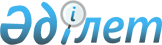 О внесении изменений в состав  Консультативного комитета по естественным монополиям
					
			Утративший силу
			
			
		
					Решение Коллегии Евразийской экономической комиссии от 19 февраля 2013 года № 25. Утратило силу решением Коллегии Евразийской экономической комиссии от 1 сетября 2014 года № 150      Сноска. Утратило силу решением Коллегии Евразийской экономической комиссии от 01.09.2014 № 150 (вступает в силу по истечении 30 календарных дней с даты его официального опубликования).

      Коллегия Евразийской экономической комиссии решила:



      1. На основании предложений Республики Беларусь, Республики Казахстан и Российской Федерации внести в состав Консультативного комитета по естественным монополиям, утвержденный Решением Коллегии Евразийской экономической комиссии от 28 июня 2012 г. № 97 «О Консультативном комитете по естественным монополиям», следующие изменения:



      а) включить в состав Консультативного комитета следующих лиц:      



            от Евразийской экономической комиссии

            от Республики Беларусь

            от Республики Казахстан

            от Российской Федерации

      б) указать новые должности следующих членов Консультативного комитета:

      в) исключить из состава Консультативного комитета Лавицкого В.В., Досмухамбетову Б.И. и Лихачева А.Е.



      2. Настоящее Решение вступает в силу по истечении 30 календарных дней с даты его официального опубликования.      Врио Председателя Коллегии

      Евразийской экономической комиссии         Т.Д. Валовая
					© 2012. РГП на ПХВ «Институт законодательства и правовой информации Республики Казахстан» Министерства юстиции Республики Казахстан
				Зиновьева

Светлана

Алексеевна-заместитель директора Департамента транспорта и инфраструктурыРымашевский

Юрий

Владимирович-заместитель директора Департамента энергетикиЛенчевский

Юрий

Геннадьевич-заместитель начальника управления – начальник отдела железнодорожного транспорта и логистики управления координации транспортных систем, лицензирования и логистики Министерства транспорта и коммуникаций Республики БеларусьМатишев

Алиакпар

Болатович-заместитель Председателя Агентства Республики Казахстан по защите конкуренции (Антимонопольное агентство)Дуйсебаев

Асылбек

Жексенбаевич-заместитель Председателя Агентства Республики Казахстан по регулированию естественных монополийМартыненко

Анна

Владимировна-директор Департамента стратегического планирования и сводного анализа Агентства Республики Казахстан по регулированию естественных монополийЯкупбаева

Юлия

Константиновна-управляющий директор – член правления Объединения юридических лиц «Национальная экономическая палата Казахстана «Союз «Атамекен»Сысоева

Анна

Алексеевна-заместитель директора Департамента экономического сотрудничества и интеграции со странами СНГ Министерства экономического развития Российской ФедерацииИгнатьев

Олег

Адольфович-начальник Департамента регулирования вопросов энергоснабжения, топливно-энергетического комплекса, недропользования и водных отношений Министерства развития инфраструктуры Калининградской области;Абдрахманова

Эльмира

Маликовна-ответственный секретарь Консультативного комитета (начальник отдела естественных монополий Департамента транспорта и инфраструктуры)Аллилуева

Ольга

Геннадьевна-заместитель руководителя Федеральной службы по тарифам Российской Федерации;